江西联兴公路工程有限公司2022年10月至2023年12月31日信丰养护应急综合基地路面施工运输车队询价文件江西联兴公路工程有限公司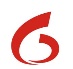 二O二二年十月目  录第一章 询价公告	1一、询价条件	1三、本次询价的控制价上限及要求	1四、费用的支付	2五、报价方资格要求	2六、报价文件组成	3七、公告媒介、采购文件获取时间及方式	3八、报价文件的密封和标识	4九、询价保证金	4十、 疫情防控	4十一、报价文件的递交及相关事宜	5十二、报价文件的开启程序	5十三、公示	5十四、地址及联系方式	5十五、监督部门及联系方式	5第二章 评审办法	7一、评审方法	7二、形式、响应及资格评审标准	7三、评审程序	7第三章 响应文件格式	8一、授权委托书	8二、报  价  函	9三、信誉承诺表	11四、其它资料	12第一章 询价公告江西联兴公路工程有限公司2023年信丰养护应急综合基地路面大中修及专项工程运输车队询价公告一、询价条件本次询价项目名称：2022年10月至2023年12月31日信丰养护应急综合基地路面施工运输车队。合同签订人: 江西联兴公路工程有限公司，资金来源为自有资金，该项目已具备施工条件，现对该项目进行公开询价。二、内容及要求施工地点:江西联兴养护路段范围内。施工时间：2022年10月31日至2023年12月31日三、本次询价的控制价上限及要求控制价上限单价:0-20KM（含20Km）范围内每吨每千米报价不能高于0.85元，20-40KM（含40Km）范围内每吨每千米报价不能高于0.7元，里程范围40KM以上每吨每千米报价不能高于0.65元，绕道空驶每千米报价不能高于4.2元，保底每天报价不能高于800元，包天每天报价不能高于1600元，控制上限总价为89.06万元（总价根据预估数量计算，仅用于询价排序），报价方的报价不得高于本限价，否则视为不响应询价文件，而被询价方拒绝。本工程量清单中所列工程量数量是估算的预计数量，仅作为报价的共同基础，不能作为最终结算与支付的依据。实际支付按实际发生数量计算支付。本报价包含实施和完成项目所需的的人工、车辆维修及维修材料、进退场、燃油、施工管理、劳动保护、临时设施、承包利润、保险费用、管理、税费、利润等一切费用，过路费由询价方负责，除过路费外询价方不再另行支付其他费用。四、费用的支付在工程结束后，凭询价方签认的验收数量结算，由报价方提供与合同拟签约单位名称一致的增值税专用发票，若报价方提供的发票与拟签订合同规定的增值税专用发票不符，询价方有权扣除相应的税差金额。询价方在结算后一个月内一次性付清。结算时，报价方须出具由询价方签认的工程数量确认单，询价方将在一个月内对报价方进行工程量结算。结算期间报价方必须参加并办理签认手续，如报价方不参加工程量的结算，询价方将自行进行工程量的结算，并且结算结果视为有效，作为工程价款支付的依据。五、报价方资格要求1、报价方应具备独立法人资格，具有交通部门颁发《道路运输经营许可证》，具备道路货物运输等能满足本项目运输的相关经营范围，持有有效的营业执照，能开专用增值税发票。2、被人民法院列入失信被执行人的单位不得参与竞价。（以“信用中国”官网http://www.creditchina.gov.cn查询为准）。3、近三年内，企业在经营活动中未受到过行政处罚。六、报价文件组成请各报价方派专人携带身份证原件和授权委托书（递交标书时需提供单独一份）及报价文件，参加本次活动，报价文件包括：（1）法人代表（持法人代表证书复印件）或其委托代理人（持授权书原件）；（2）经办人身份证复印件；（3）报价函；（4）信誉承诺表；（5）单位营业执照复印件及道路运输经营许可证；（6）询价保证金汇款凭证以上资料均应逐页加盖单位公章并胶装成册，不得活页。询价文件一式叁份（其中正本一份，副本两份），并标明正副本（正本与副本内容不一致的，以正本为准）。七、公告媒介、采购文件获取时间及方式有意向的报价方请于报价文件的递交截止时间前，自行在赣州交通控股集团有限公司官方网站（http://www.gzjtkgjt.com/）或江西省招标投标网（http://www.jxtb.org.cn/）查阅询价公告，在赣州交通控股集团有限公司官方网站（http://www.gzjtkgjt.com/）下载询价文件。八、报价文件的密封和标识报价文件应密封包装。封套的封口处加盖报价人单位章或由报价人的法定代表人、单位负责人或其委托代理人签字。未按要求密封的报价文件，询价方将予以拒收。封套格式如下：（项目名称）  报价文件在2022年  月  日  时  分（递交截止时间）前不得开启报价方名称：                     报价方联系方式：                    九、询价保证金      报价人的询价保证金必须在报价文件的递交截止时间前汇入采购人指定账户（单位名称：江西联兴公路工程有限公司    开户银行：中国工商银行赣州分行营业部  财务账号：1510226019000006148），并备注询价项目及报价单位。未成交的报价人询价保证金在10个工作日内无息退还，成交的报价人在签订合同后转为履约保证金，履约合格后采购人在7个工作日内予以无息退还，如第一成交报价候选人无故放弃等原因，询价保证金询价方将不予以退还。本次询价保证金人民币捌仟伍佰元整（¥8500.00）。报价人未按要求汇入保证金，询价方将予以拒收报价文件。疫情防控鉴于当前国内疫情形势严峻，为做好疫情防控工作，报价人应严格遵守赣州市最新疫情防控规定（详细规定请查阅官方最新发布消息）。报价人进入询价方单位前需全程佩戴口罩，出示赣通码、行程码及48小时内核酸检测阴性证明，同时还需进行扫码、体温检测及登记。询价方将拒绝赣通码以、行程码为黄码或者红码的及超过48小时核酸检测阴性证明的人员入内，并对行程码异常人员上报当地疫情防控指挥部。十一、报价文件的递交及相关事宜报价文件的递交截止时间：2022年11月1日上午10：00，递交地址：赣州市赣县区南塘收费站出口左侧（江西联兴公路工程有限公司三楼会议室）。询价方将拒绝接受在递交截止时间后送达的报价函。十二、报价文件的开启程序1、公布在截止时间前递交报价文件的报价方数量；2、报价方代表现场检查报价文件密封情况；3、开启报价文件，公布报价方名称、报价等，结束后报价方及询价小组签字确认。十三、公示询价结束后3日内，在赣州交通控股集团有限公司网站（http://www.gzjtkgjt.com）上对候选人进行公示。十四、地址及联系方式询价方名称：江西联兴公路工程有限公司信丰养护应急综合基地询价方地址：大广高速公路K3130（东坑隧道旁）联系人：蔡先生电  话：18870738120十五、监督部门及联系方式单位监督部门：江西联兴公路工程有限公司党群部电    话：0797-4430320地    址：赣州市赣县区南塘收费站出口左侧（江西联兴公路工程有限公司）江西联兴公路工程有限公司2022年10月26日第二章 评审办法一、评审方法本次询价采用经评审后一次报价最低价法。二、形式、响应及资格评审标准1、报价文件按竞争性谈判文件规定的格式、内容填写，字迹清晰可辨；2、报价文件上法定代表人或其委托代理人的签字、单位章盖章齐全，符合竞争性谈判文件规定；3、报价文件对竞争性谈判文件的实质性要求和条件作出响应；4、权利义务符合竞争性谈判文件规定；5、具备有效的营业执照及道路运输经营许可证，经营范围满足竞争性谈判文件要求；6、信誉符合报价文件规定。三、评审程序本次询价采取一轮报价。询价小组对报价文件的有效性、完整性和响应程度进行初步评审，未做出实质性响应的不得进入报价评审程序。递交报价文件或对询价文件做出实质性响应的单位少于3家时，应终止询价，重新组织询价。询价方现场当众开启报价文件，询价小组依据本章第二条形式、响应及资格评审标准对报价文件进行形式、响应及资格评审。有一项不符合评审标准的，将不通过评审。通过评审的报价文件，谈判小组按一轮报价由低到高的顺序推荐候选人。如有2个及以上单位的报价一致且均为最低价时，谈判小组将采用逐个谈判的方式确定第一候选人。逐个谈判后仍有2个及以上单位的报价一致且均为最低价时，将采用现场抽签的方式确定第一候选人。四、评审结果1、询价/谈判小组（由询价方及公司相关部门代表组成，成员不少于3人）按照最终报价由低到高的顺序推荐候选人3名。2、询价/谈判小组完成评审后，应当出具书面评审报告。第三章 响应文件格式一、授权委托书本人 （姓名） 系 （报价方名称） 的法定代表人/单位负责人，现委托（姓名）为我方代理人。代理人根据授权，以我方名义签署、澄清、确认、递交、撤回、修改（项目名称）报价文件、签订合同和处理有关事宜，其法律后果由我方承担。委托期限：     年   月   日至    年   月   日。代理人无转委托权。附：法定代表人/单位负责人身份证复印件及委托代理人身份证复印件注：本授权委托书需由报价方加盖单位公章并由其法定代表人/单位负责人签字。报价方（单位公章）：                            法定代表人（签字）：                            委托代理人（签字）：                                   年       月       日注：如报价方法定代表人/单位负责人参加采购行为，只需附其身份证复印件、法人代表证书等复印件。二、报  价  函致：江西联兴公路工程有限公司 经研究，我方同意《2022年10月至2023年12月31日信丰养护应急综合基地路面施工运输车队询价公告》的所有内容及条款并就上述内容进行报价，完成贵公司规定的所有工作内容。2022年10月至2023年12月31日信丰养护应急综合基地路面施工运输车队运输车队工程量清单：报价方：        (盖单位章) 法定代表人或其委托代理人：        (签字) 报价时间：     年    月    日注：1.本报价包含实施和完成项目所需的的人工、车辆维修及维修材料、进退场、燃油、施工管理、劳动保护、临时设施、承包利润、保险费用、管理、税费、利润等一切费用（不含过路费，过路费由询价方负责），提供增值税专用发票。税率处需填写具体几个点，否则视为不响应询价文件，而被询价方否决。2.总价人民币大写金额与小写金额应当一致，不一致时以大写金额为准；总价应与清单中的合计金额一致，不一致时询价方有权否决报价方的报价文件。3.本工程量清单中所列工程量数量是估算的预计数量，仅作为报价的共同基础，不能作为最终结算与支付的依据。实际支付按实际发生数量计算支付。4.控制价上限单价:0-20KM（含20Km）范围内每吨每千米报价不能高于0.85元，20-40KM（含40Km）范围内每吨每千米报价不能高于0.7元，里程范围40KM以上每吨每千米报价不能高于0.65元，绕道空驶每千米报价不能高于4.2元，保底每天报价不能高于800元，包天每天报价不能高于1600元，控制上限总价为89.06万元（总价根据预估数量计算，仅用于询价排序），报价方的报价不得高于本限价，否则视为不响应询价文件，而被询价方拒绝。三、信誉承诺表注：1.报价方情况说明请填写“是”或“否”。2.报价方应如实填写本表，如隐瞒真实情况，一旦发现将取消其签约资格。承诺人：                         (盖单位章) 法定代表人或其委托代理人： 		(签字) 承诺时间：     年    月    日四、其它资料营业执照、道路运输经营许可证等注：营业执照、道路运输经营许可证提供复印件并加盖公章；序号项目名称单位预估数量（t）预估平均公里数（KM）备注10-20KM（含20Km）t·km40008以实际验收数量为准220-40KM（含40Km）t·km700030以实际验收数量为准3里程范围40KM以上t·km900080以实际验收数量为准4绕道空驶元/km2000以实际验收数量为准5保底元/天100以实际验收数量为准6包天元/天100以实际验收数量为准序号项目名称单位预估数量（t）预估平均公里数（KM）单价(元)金额（元）税率（%）备注10-20KM（含20Km）t·km40008以实际验收数量为准220-40KM（含40Km）t·km700030以实际验收数量为准3里程范围40KM以上t·km900080以实际验收数量为准4绕道空驶元/km2000以实际验收数量为准5保底元/天100以实际验收数量为准6包天元/天100以实际验收数量为准合计金额：(小写）                              （大写）：             合计金额：(小写）                              （大写）：             合计金额：(小写）                              （大写）：             合计金额：(小写）                              （大写）：             合计金额：(小写）                              （大写）：             合计金额：(小写）                              （大写）：             合计金额：(小写）                              （大写）：             以实际验收数量为准序号信誉内容报价方情况说明1是否被责令停业，暂扣或吊销执照，或吊销资质证书2是否进入清算程序，或被宣告破产，或其他丧失履约能力的情形3是否在国家企业信用信息公示系统（http://www.gsxt.gov.cn）中被列入严重违法失信企业名单4是否在“信用中国”网站（http://www.creditchina.gov.cn）中被列入失信被执行人名单